П О Л О Ж Е Н И Ео проведении этапа межрегионального   фестиваля Золотое Кольцо. Ростовский гамбит.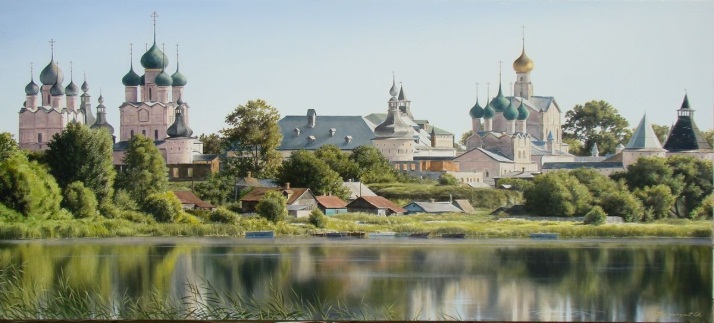 г. Ростов26 августа 2023 г.I. ОБЩИЕ ПОЛОЖЕНИЯЦели и задачи:- популяризация и развитие шахмат в России;- повышение спортивного мастерства юных шахматистов;- патриотическое воспитание юных спортсменов.II. ПРАВА И ОБЯЗАННОСТИ ОРГАНИЗАТОРОВСПОРТИВНЫХ СОРЕВНОВАНИЙОбщее руководство организацией и проведением соревнований осуществляет:- Управление образования администрации РМР;- Управление культуры, молодежи и спорта администрации РМР;- МБУ РМР  «Районный центр развития физической культуры и спорта»;- Муниципальное образовательное учреждение дополнительного образования Центр внешкольной работы.- РОО «Спортивная федерация шахмат Ярославской области» (далее СФШ ЯО).Непосредственное проведение соревнований возлагается на главную судейскую коллегию, утвержденную СФШ ЯО.III. ОБЕСПЕЧЕНИЕ БЕЗОПАСНОСТИ УЧАСТНИКОВ,МЕДИЦИНСКОЕ ОБЕСПЕЧЕНИЕ, АНТИДОПИНГОВОЕ ОБЕСПЕЧЕНИЕ СПОРТИВНЫХ СОРЕВНОВАНИЙВ целях обеспечения безопасности зрителей и участников, соревнование проводится на спортивных сооружениях, отвечающих требованиям соответствующих нормативных правовых актов, действующих на территории Российской Федерации и направленных на обеспечение общественного порядка и безопасности участников и зрителей (Постановление Правительства Российской Федерации от 18 апреля 2014 г. № 353).Ответственность за обеспечение безопасности участников в игровой зоне возлагается на главного судью соревнований Москвина Алексея Станиславовича и администрацию МОУ ДО Центр внешкольной работы, вне игровой зоны - на самих участников и сопровождающие их лица.IV. ОБЩИЕ СВЕДЕНИЯ О СПОРТИВНЫХ СОРЕВНОВАНИЯХСоревнования проводятся 26 августа 2023 года в помещении МОУ ДО Центр внешкольной работы, по адресу: Ярославская область, г. Ростов ул. Каменный мост д. 7.В рамках Фестиваля состоятся  турниры А, В по быстрым шахматам (7 туров).Для всех желающих 27 августа обзорная экскурсия «Ростов Великий».Допустимое время опоздания на партию в турнирах А и В 10 минут, Закрытие турниров пройдет через 30 минут после окончания последней партии последнего тура. Для жеребьёвки используется программа «SwissManager».Соревнования проводятся по Правилам вида спорта «шахматы», утверждённым приказом Министерства спорта Российской федерации № 988 от 29 декабря 2020 г и не противоречащим Правилам игры в шахматы ФИДЕ. 
В турнирах обсчет Российского Рейтинга (ФШР), турнир будет выслан на обсчет международного рейтинга.V. ТРЕБОВАНИЯ К УЧАСТНИКАМ И УСЛОВИЯ ИХ ДОПУСКАК участию допускаются российские спортсмены любого возраста, умеющие играть в шахматы с часами, оплатившие заявочный взнос. Иностранные граждане могут принять участие только при наличии ID FIDE. К участию не допускаются спортсмены с повышенной температурой, с признаками ОРВИ.  Количество участников ограничено. VI. ЗАЯВКИ НА УЧАСТИЕУчастники проходят предварительную регистрацию на официальном сайте СФШ ЯО. В случае отсутствия возможности у участника отправить заявку требуемым образом, вопрос решается организаторами в индивидуальном порядке.Спортсменам, не подавшим предварительную заявку, участие в турнире не гарантируется.Представители, тренеры и участники несут персональную ответственность за подлинность документов, представляемых в комиссию по допуску.Участник, решивший не участвовать в соревновании после прохождения предварительной регистрации, обязан поставить в известность организаторов о своем решении.VII. УСЛОВИЯ ПОДВЕДЕНИЯ ИТОГОВМеста в турнирах определяются по сумме набранных очков, а в случае их равенства по дополнительным показателям (в порядке убывания значимости):1) Личная встреча; 2) Усечённый коэффициент Бухгольца (-1,-2); 3) Коэффициент Бухгольца; 4) Число побед;5) Число партий сыгранных черным цветом (у кого больше – тот выше);5) Жребий.Итоги соревнования будут опубликованы на официальном сайте СФШ ЯО. VIII. НАГРАЖДЕНИЕ ПОБЕДИТЕЛЕЙ И ПРИЗЁРОВЦеремония награждения в турнирах будет проводиться на месте проведения турнира по факту его окончания.Победитель и призеры соревнований награждаются грамотами и призами Управления культуры, молодежи и спорта администрации Ростовского муниципального района. Возможно учреждение женских, ветеранских и детских призов, ветераны, женщины и дети могут занимать места в мужском зачете, участник может получить только один приз - наибольший.Для получения приза участник должен набрать не менее 50% очков.Призы выдаются на официальном закрытии турнира, после закрытия турнира призы не выдаются и не высылаются.IX. УСЛОВИЯ ФИНАНСИРОВАНИЯРасходы по предоставлению помещения несет МОУ ДО Центр внешкольной работы РМР.Расходы по предоставлению инвентаря несет РОО «Спортивная федерация шахмат Ярославской области».Бюджет мероприятия формируется из турнирных взносов.Расходы на участие и проживание несут командирующие организации или сами участники (родители участников).•	Организационный взнос в турнир «А» составляет 800 руб, в турнир «В» 600 руб.•	Для участников с постоянной пропиской на территории Ярославской, Костромской, Ивановской, Владимирской, Тверской, Вологодской областей, зарегистрировавшихся до 12.00 21 августа 2023г. организационный взнос в турнир «А» составит 500 руб, в турнир «В» 400 руб.•	Для тренеров (при участии  в турнире не менее 3 учеников) участие в турнирах – бесплатно;•	Для игроков с рейтингом ФИДЕ по рапиду выше 2000 взнос за участие в турнире А - 500 ₽;•	Участие родителей участников - бесплатно.X. КонтактыПо вопросам проведения, допуска, взносов: Москвин Алексей Станиславович 8 (910)965-13-17Все уточнения и дополнения к данному положению регулируются регламентом соревнований.Настоящее положение является официальным вызовом на турнир.«УТВЕРЖДАЮ»Начальник управления культуры, молодежи и спорта администрации Ростовского муниципального района_________Н.А. Савельичева «___»_____________2023 г.«УТВЕРЖДАЮ»Начальник управления образования администрации Ростовского муниципального района__________Л.В. Груданова «___»___________2023г.«УТВЕРЖДАЮ» Президент Региональной общественной организации «Спортивная федерация шахмат Ярославской области»___________А.С. Москвин«___»______________2023 г.«СОГЛАСОВАНО»Директор муниципального образовательного учреждения дополнительного образования Центра внешкольной работы___________С. А. Куликова «___»____________2023 г.«СОГЛАСОВАНО»Директор МБУ РМР “Районный центр развития физической культуры и спорта”____________М.Г. Воробьев «___»______________2023 г.ТурнирФорматКонтрольРасписаниеAБыстрые
Шахматы10’ + 5”ФишерOpen, для всех желающих 26.08 Регистрация 12.00-12.3013.00 Начало 1 тураБыстрые
Шахматы10’ + 5”ФишерДля всех желающих с рейтингом ФШР менее 1200 или без него26.08 Регистрация 12.00-12.3013.00 Начало 1 тураBБыстрые
Шахматы10’ + 5”ФишерДля всех желающих с рейтингом ФШР менее 1200 или без него26.08 Регистрация 12.00-12.3013.00 Начало 1 тура